§2-207.  Surviving spouse's property and nonprobate transfers to others1.  Included property.  Except to the extent included in the augmented estate under section 2‑204 or 2‑206, the value of the augmented estate includes the value of:A.  Property that was owned by the decedent's surviving spouse at the decedent's death, including:(1)  The surviving spouse's fractional interest in property held in joint tenancy with the right of survivorship;(2)  The surviving spouse's ownership interest in property or accounts held in co-ownership registration with the right of survivorship; and(3)  Property that passed to the surviving spouse by reason of the decedent's death, but not including the spouse's right to homestead allowance, family allowance, exempt property or payments under the federal Social Security system; and  [PL 2017, c. 402, Pt. A, §2 (NEW); PL 2019, c. 417, Pt. B, §14 (AFF).]B.  Property that would have been included in the surviving spouse's nonprobate transfers to others, other than the spouse's fractional and ownership interests included under subsection 1, paragraph A, subparagraph (1) or (2), had the spouse been the decedent.  [PL 2017, c. 402, Pt. A, §2 (NEW); PL 2019, c. 417, Pt. B, §14 (AFF).][PL 2017, c. 402, Pt. A, §2 (NEW); PL 2019, c. 417, Pt. B, §14 (AFF).]2.  Time of valuation.  Property included under this section is valued at the decedent's death, taking the fact that the decedent predeceased the spouse into account, but, for purposes of subsection 1, paragraph A, subparagraphs (1) and (2), the values of the spouse's fractional and ownership interests are determined immediately before the decedent's death if the decedent was then a joint tenant or a co-owner of the property or accounts.  For purposes of subsection 1, paragraph B, proceeds of insurance that would have been included in the spouse's nonprobate transfers to others under section 2‑205, subsection 1, paragraph D are not valued as if the spouse were deceased.[PL 2017, c. 402, Pt. A, §2 (NEW); PL 2019, c. 417, Pt. B, §14 (AFF).]3.  Reduction for enforceable claims.  The value of property included under this section is reduced by enforceable claims against the surviving spouse.[PL 2017, c. 402, Pt. A, §2 (NEW); PL 2019, c. 417, Pt. B, §14 (AFF).]SECTION HISTORYPL 2017, c. 402, Pt. A, §2 (NEW). PL 2017, c. 402, Pt. F, §1 (AFF). PL 2019, c. 417, Pt. B, §14 (AFF). The State of Maine claims a copyright in its codified statutes. If you intend to republish this material, we require that you include the following disclaimer in your publication:All copyrights and other rights to statutory text are reserved by the State of Maine. The text included in this publication reflects changes made through the First Regular and First Special Session of the 131st Maine Legislature and is current through November 1. 2023
                    . The text is subject to change without notice. It is a version that has not been officially certified by the Secretary of State. Refer to the Maine Revised Statutes Annotated and supplements for certified text.
                The Office of the Revisor of Statutes also requests that you send us one copy of any statutory publication you may produce. Our goal is not to restrict publishing activity, but to keep track of who is publishing what, to identify any needless duplication and to preserve the State's copyright rights.PLEASE NOTE: The Revisor's Office cannot perform research for or provide legal advice or interpretation of Maine law to the public. If you need legal assistance, please contact a qualified attorney.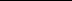 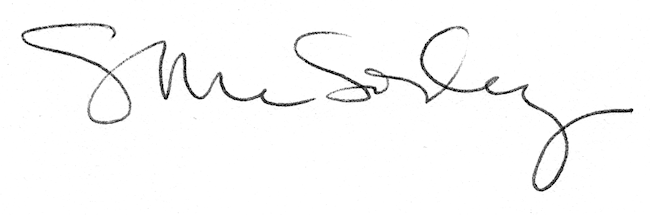 